Activités du mardi 12 au 15 avril 2022 :Langage oral :Les élèves volontaires racontent leur weekend de Pâques.Lecture : Activités en décloisonnement- lecture :Etude du son « ph» : voir fichier jointNombres et calcul : Les nombres de 100 à 999Rappel de la leçonEntraînement : fiche 23 du manuel de math.Grammaire : Le verbe/ Le sujet du verbeRappel des notions- réalisation collective de cartes mentales.Correction des exercices 1, 2 et 3 :Lexique : recherche de mot dans le dictionnaireDans chaque phrase, souligne le verbe.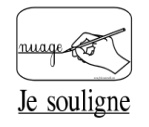 Le vendeur pèse les légumes. Avant la tempête, les bateaux rentrent au port. Demain, le mécanicien réparera la voiture. Les magasins resteront ouverts toute la journée. Margaux déguste un éclair au chocolat. Le matin, tu ranges ta chambre.Dans chaque phrase, entoure le sujet du verbe souligné. (C’est surligné ici)Les élèves de CE1 vont à la ferme. L’animateur présente les animaux.Il donne aussi quelques explications.Nous observons l’ânesse et son petit.Dans la cour, les poules et les dindes se promènent.Bientôt, je reviendrai avec mes parents.Entoure le verbe qui convient pour chaque sujet. (Attention aux accords !)(C’est surligné ici)- Maman (épluchent / épluche / épluches) les légumes. - Les oiseaux affamés (picore / picorent / picores) des graines. - Tu (trembles / tremble / tremblent) de froid. - Les chevaux (galope / galopes / galopent) dans le pré. -  Les élèves (va / vais / vont) à la piscine.